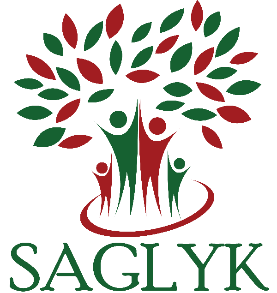 TÜRKMEN INNOWASIÝASYNYŇ LABORATORIÝASYANKETAGadyrly Dostumyz / Joramyz,Sen türkmenistanlylaryň durmuşyna peýda getirjek manyly işleri etmäge mümkinçilik gözleýärmiň? Ajaýyp bir pikiriň bolup, ony durmuşa geçirmekde goldaw, resurslar, we özüň bilen pikirdeş adamlar kemçilik edýärmi?Biz seni innowasion hyýalyňy hakykata öwürmek üçin öňe ädim ätmäge çagyrýarys. Bize özüň barada gürrüň ber. Şeýle-de, proýektiň maksatlary we onuň türkmen halkyna ýetirjek peýdalary baradaky pikirleriňi paýlaş.Sen ýa ýeke özüň ýa-da topar bolup anketa dolduryp bilersiň. Innowasion Laboratoriýanyň maksady sen ýaly täze pikirli türkmen ýaşlaryna, blogerlerine, raýat žurnalistlerine we ýaş aktiwistlerine sosial mediýanyň we jemgyýetçilik ösüşine (bilim, saglyk, biznes, we oba-hojalygy) degişli Maglumat & Aragatnaşyk Tehnologiýasynyň (ICT) peýdaly taraplaryny köpçülige ýetirmäge hem-de beýleki innowasion ideýaly ýaşlar bilen birleşmäge kömek etmekdir. Laboratoriýa bu kömegi türkmen ýaşlarynyň amaly ukyplaryny, professional zolagyny we Türkmenistanda elýeterli tehnologiýalara bolan gatnaşygyny giňeltmek arkaly amala aşyrmagy meýilleşdirýär. Anketalar 2017-nji ýylyň Awgust aýynyň 15-ne çenli kabul edilýär. Saýlanan dalaşgärler 3 günlik intensiw seminara gatnaşarlar. Seminarlar Gruziýanyň paýtagty Tbilisi şäherinde 2017-nji ýylyň Noýabr aýynyň 15-17-si aralygynda geçiriler. Seminar gatnaşyjylara proýekt ideýalaryny ösdürmäge we maliýe kömegini almaga mümkinçilik döreder. Seminaryň soňunda şowly çykan proýektlere maliýe kömegi hödürlener. Gatnaşyjylaryň seminara degişli ähli çykdajylary gurnaýjy tarapyndan ýapylar.Soraglaryň bolsa saglykda@gmail.com adresine ýazyp habarlaşyp bilersiň.BU ANKETADA PROÝEKTIŇ BARADAKY PIKIRLERIŇI WEMEÝILLERIŇI PAÝLAŞAdyň: _________________________________________________________________________________Email Adresiň: __________________________________________________________________________Özüňi nähili orunda goýýarsyň? Ähli degişlilerini saýla: Bloger? Žurnalist? Aktiwist? Kodlaýjy? Websaýt gurujy? Programmist? Ýa-da hünärmenlik edýän ugruň _______________________________Ýeke bolup tabşyrýaňmy ýa topar/gurama bolup?Bir sahypadan uzyn bolmadyk düzmede, aşakdaky soraglara jogap bermek arkaly bize öz hödürleýän proýektiň barada gürrüň ber:Seniň ideýaň näme? Sen nähili proýekti hödürleýärsiň?Proýektiň görnüşi barada aýdyp ber (telefon appi, wideo, wideo oýny, audio, fotografçylyk, multimediýa, saýt we ş.m).Proýektiň barada has jikme-jik gürrüň ber. Ol näme eder? Nähili işlär? Ol nädip türkmenleriň durmuşyny kämilleşdirer? Näme üçin bu işe seniň çemeleşmäň üstünlik getirer?